16/10 RM 03890	Este bioma  abrange 9,92 % DO TERRITORIO NACIONAL , OUPANDO UMA AREA DE 844,453 KME É COMSTITUIDA PRINCIPALMENTE POR SAVANA ESTEPICA .A CAATINGA OCUPA A TOTALIDADE DO ESTADO DO CEARÁ E A PARTE DO TERRITORIO DE ALAGOAS , BAHIA MARANHÃO, MINAS GERAIS ,PERNABUCO, PIAUÍ, RIO GRANDE DO NORTE E, SERGIPE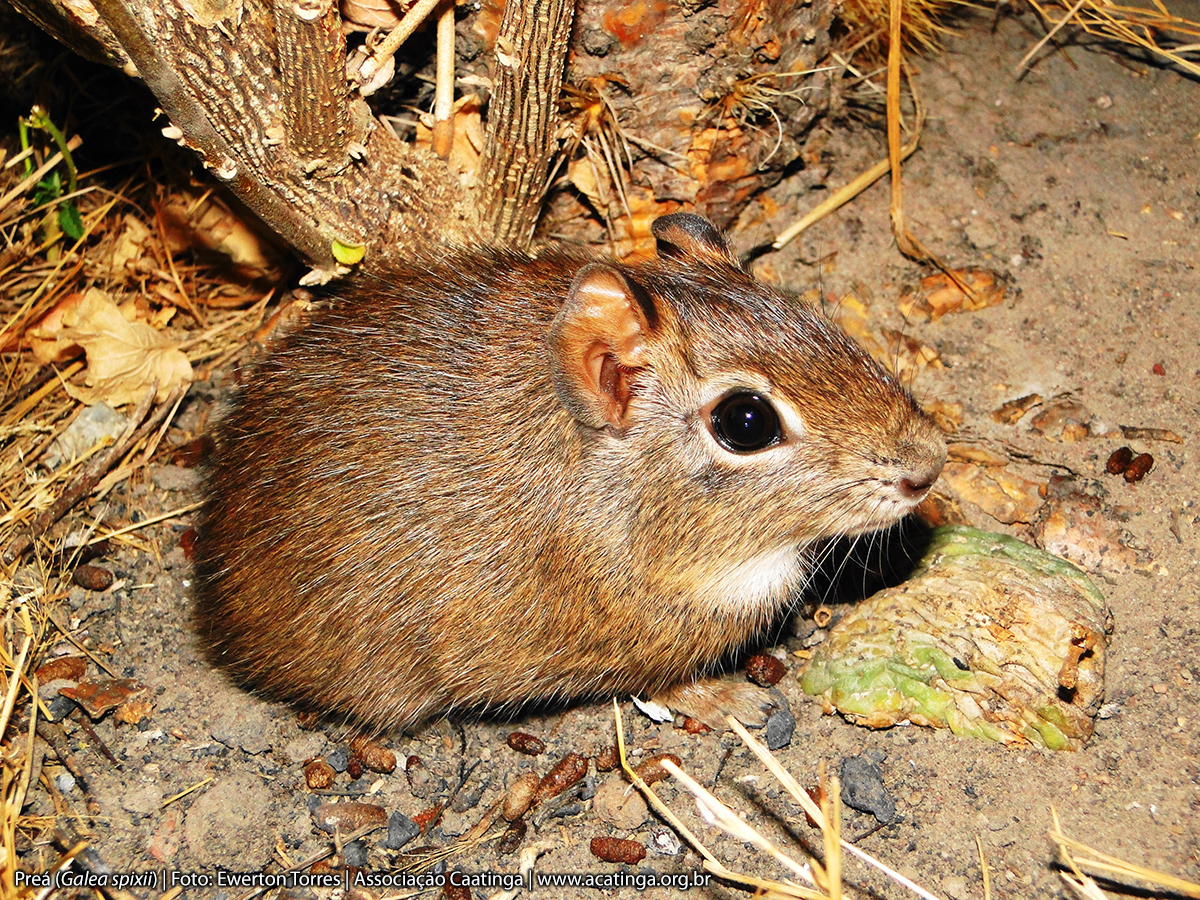 